ООО «ТП Системы» .Киров,ул. Профсоюзная,д.23-Б /8332/ 35-11-01 http: // www.tp.kirov.ru      tpark@list.ru  icq 8782265БАЧОК ПЛАСТМАССОВЫЙ СРЕДНЕГО РАСПОЛОЖЕНИЯ  С ХРОМ. КНОПКОЙ И ПЛАСТИКОВОЙ ТРУБОЙ. БУ  ГОСТ 21485-94Паспорт и инструкция по монтажу и эксплуатации1.Назначение изделияСмывной бачок предназначен для промывки унитазов и напольных чаш.2.Основные технические данные2.1.Объем воды в бачке не менее .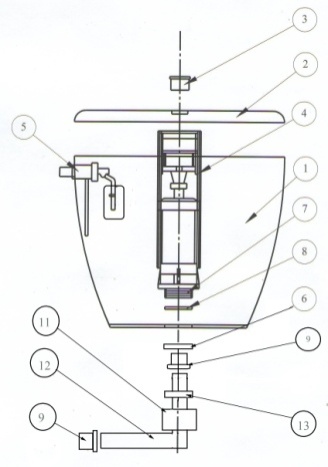 2.2.Уровень шума при работе бачка не более 50 дБ.3.Комплектность1. Корпус 2. Крышка 3.Кнопочный механизм 4. Арматура спускная  5. Поплавковый клапан  6. Гайка 7.Резьбовой конец спускной арматуры8. Прокладка 9. Манжета 11. Заглушка 12. Колено 13. Зажимная  гайка4.Маркировка  названия предприятия-изготовителя выполнена на внутреннейповерхности корпуса бачка.5.Сведения о сертификацииИзделие не подлежит обязательной сертификации.6.Установка и подготовка смывного бачка к работеАрматура спускная 4,  вставляется резьбовым концом 7, на который надевается прокладка 8, в отверстие в днище бачка, и фиксируется гайкой 6. Затем  в резьбовой конец спускной арматуры вставляем манжету 9. Далее на колено 12, одеваем заглушку 11, зажимную гайку 13 и Манжету 9. Длинным концом колено 12 вставляем в резьбовой конец спускной арматуры 7 и накручиваем Зажимную гайку 13. Короткий конец присоединяем при помощи манжеты 9 к санитарному устройству. Настраиваем поплавковый клапан 5, т.о. что бы уровень воды в бачке был ниже отверстия в трубе перелива на . Убедившись , что нет протечек одеваем крышку 2 и вкручиваем кнопочный механизм 3 пуска воды.Бачок готов к работе:При нажатии на кнопку пуска воды поднимается запорный клапан спускной арматуры и производится слив воды.7.Гарантии изготовителяГарантийный срок эксплуатации - два года со дня ввода изделия в эксплуатацию или продажи через розничную сеть, но не более трех лет со дня изготовления.8.Дата изготовления9.УпаковщикООО «ТП Системы» .Киров,ул. Профсоюзная,д.23-Б /8332/ 35-11-01 http: // www.tp.kirov.ru      tpark@list.ru  icq 8782265БАЧОК ПЛАСТМАССОВЫЙ СРЕДНЕГО РАСПОЛОЖЕНИЯ  С ХРОМ. КНОПКОЙ И ПЛАСТИКОВОЙ ТРУБОЙ. БУ  ГОСТ 21485-94Паспорт и инструкция по монтажу и эксплуатации1.Назначение изделияСмывной бачок предназначен для промывки унитазов и напольных чаш.2.Основные технические данные2.1.Объем воды в бачке не менее .2.2.Уровень шума при работе бачка не более 50 дБ.3.Комплектность1. Корпус 2. Крышка 3.Кнопочный механизм 4. Арматура спускная  5. Поплавковый клапан  6. Гайка 7.Резьбовой конец спускной арматуры8. Прокладка 9. Манжета 11. Заглушка 12. Колено 13. Зажимная  гайка4.Маркировка  названия предприятия-изготовителя выполнена на внутреннейповерхности корпуса бачка.5.Сведения о сертификацииИзделие не подлежит обязательной сертификации.6.Установка и подготовка смывного бачка к работеАрматура спускная 4,  вставляется резьбовым концом 7, на который надевается прокладка 8, в отверстие в днище бачка, и фиксируется гайкой 6. Затем  в резьбовой конец спускной арматуры вставляем манжету 9. Далее на колено 12, одеваем заглушку 11, зажимную гайку 13 и Манжету 9. Длинным концом колено 12 вставляем в резьбовой конец спускной арматуры 7 и накручиваем Зажимную гайку 13. Короткий конец присоединяем при помощи манжеты 9 к санитарному устройству .Настраиваем поплавковый клапан 5, т.о. что бы уровень воды в бачке был ниже отверстия в трубе перелива на . Убедившись , что нет протечек одеваем крышку 2 и вкручиваем кнопочный механизм 3 пуска воды.Бачок готов к работе:При нажатии на кнопку пуска воды поднимается запорный клапан спускной арматуры и производится слив воды.7.Гарантии изготовителяГарантийный срок эксплуатации - два года со дня ввода изделия в эксплуатацию или продажи через розничную сеть, но не более трех лет со дня изготовления.8.Дата изготовления9.УпаковщикООО «ТП Системы» .Киров,ул. Профсоюзная,д.23-Б /8332/ 35-11-01 http: // www.tp.kirov.ru      tpark@list.ru  icq 8782265БАЧОК ПЛАСТМАССОВЫЙ СРЕДНЕГО РАСПОЛОЖЕНИЯ  С ХРОМ. КНОПКОЙ И ПЛАСТИКОВОЙ ТРУБОЙ. БУ  ГОСТ 21485-94Паспорт и инструкция по монтажу и эксплуатации1.Назначение изделияСмывной бачок предназначен для промывки унитазов и напольных чаш.2.Основные технические данные2.1.Объем воды в бачке не менее .2.2.Уровень шума при работе бачка не более 50 дБ.3.Комплектность1. Корпус 2. Крышка 3.Кнопочный механизм 4. Арматура спускная  5. Поплавковый клапан  6. Гайка 7.Резьбовой конец спускной арматуры8. Прокладка 9. Манжета 11. Заглушка 12. Колено 13. Зажимная  гайка4.Маркировка  названия предприятия-изготовителя выполнена на внутреннейповерхности корпуса бачка.5.Сведения о сертификацииИзделие не подлежит обязательной сертификации.6.Установка и подготовка смывного бачка к работеАрматура спускная 4,  вставляется резьбовым концом 7, на который надевается прокладка 8, в отверстие в днище бачка, и фиксируется гайкой 6. Затем  в резьбовой конец спускной арматуры вставляем манжету 9. Далее на колено 12, одеваем заглушку 11, зажимную гайку 13 и Манжету 9. Длинным концом колено 12 вставляем в резьбовой конец спускной арматуры 7 и накручиваем Зажимную гайку 13. Короткий конец присоединяем при помощи манжеты 9 к санитарному устройству. Настраиваем поплавковый клапан 5, т.о. что бы уровень воды в бачке был ниже отверстия в трубе перелива на . Убедившись , что нет протечек одеваем крышку 2 и вкручиваем кнопочный механизм 3 пуска воды.Бачок готов к работе:При нажатии на кнопку пуска воды поднимается запорный клапан спускной арматуры и производится слив воды.7.Гарантии изготовителяГарантийный срок эксплуатации - два года со дня ввода изделия в эксплуатацию или продажи через розничную сеть, но не более трех лет со дня изготовления.8.Дата изготовления9.УпаковщикООО «ТП Системы» .Киров,ул. Профсоюзная,д.23-Б /8332/ 35-11-01 http: // www.tp.kirov.ru      tpark@list.ru  icq 8782265БАЧОК ПЛАСТМАССОВЫЙ СРЕДНЕГО РАСПОЛОЖЕНИЯ  С ХРОМ. КНОПКОЙ И ПЛАСТИКОВОЙ ТРУБОЙ. БУ  ГОСТ 21485-94Паспорт и инструкция по монтажу и эксплуатации1.Назначение изделияСмывной бачок предназначен для промывки унитазов и напольных чаш.2.Основные технические данные2.1.Объем воды в бачке не менее .2.2.Уровень шума при работе бачка не более 50 дБ.3.Комплектность1. Корпус 2. Крышка 3.Кнопочный механизм 4. Арматура спускная  5. Поплавковый клапан  6. Гайка 7.Резьбовой конец спускной арматуры8. Прокладка 9. Манжета 11. Заглушка 12. Колено 13. Зажимная  гайка4.Маркировка  названия предприятия-изготовителя выполнена на внутреннейповерхности корпуса бачка.5.Сведения о сертификацииИзделие не подлежит обязательной сертификации.6.Установка и подготовка смывного бачка к работеАрматура спускная 4,  вставляется резьбовым концом 7, на который надевается прокладка 8, в отверстие в днище бачка, и фиксируется гайкой 6. Затем  в резьбовой конец спускной арматуры вставляем манжету 9. Далее на колено 12, одеваем заглушку 11, зажимную гайку 13 и Манжету 9. Длинным концом колено 12 вставляем в резьбовой конец спускной арматуры 7 и накручиваем Зажимную гайку 13. Короткий конец присоединяем при помощи манжеты 9 к санитарному устройству .Настраиваем поплавковый клапан 5, т.о. что бы уровень воды в бачке был ниже отверстия в трубе перелива на . Убедившись , что нет протечек одеваем крышку 2 и вкручиваем кнопочный механизм 3 пуска воды.Бачок готов к работе:При нажатии на кнопку пуска воды поднимается запорный клапан спускной арматуры и производится слив воды.7.Гарантии изготовителяГарантийный срок эксплуатации - два года со дня ввода изделия в эксплуатацию или продажи через розничную сеть, но не более трех лет со дня изготовления.8.Дата изготовления9.Упаковщик